Declaration of eligibilityMobility requirementInternational mobility: Candidates can have any nationality but must undertake transnational mobility according to the MSCA rules. Thus, candidates must not have resided or carried out their main activity inDenmark for more than 12 months in the three years prior to the call deadline. Further, applicants working at UCPH for more than 3 months before the deadline will be considered ineligible. Please fill the below declaration of place of activity/place of residence previous 3 years. Please indicate the period(s) and the country in which you have legally resided and/or had your main activity (work, studies, etc.) during the last 3 years – most recent first.  Please fill in the table without gabs until the call deadline for DISCOVER.EducationCandidates must hold a master’s degree (or equivalent) at the time of application*. They should have obtained their degree no longer than three years before application deadline. Candidates holding an MD will be able to apply until five years from obtaining their degree. Exceptions to these rules are made for applicants with prolonged career breaks due to parental leave, illness or mandatory military/civil service.*Application without a final master degree diploma is feasible, but the master’s degree needs to be completed so that the diploma is issued no later than start of the fellowship (January 1st, 2023). If the master’s degree is not completed at time of application, a certified/signed copy of a recent transcript I will comply with relevant ethics rules of H2020 and of national legislation with a special focus on the ethics in the biomedical research performed.I hereby declare that I have read and agreed on all the rules and regulations regarding the eligibility criteria, and that all information mentioned in this form is correct.Date and signature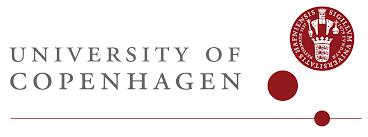 Period fromPeriod toDurationCountryActivityDate for issuing of the master degree (if not yet defended fill next column) Date for planned defence of master thesis 